Конспект педагогического мероприятия с детьми старшей группы по теме «Моя любимая игрушка»Воспитатель: Кучмина И.С.Возраст детейДети – 5-6 лет / старшая группа общеразвивающей направленностиДети – 5-6 лет / старшая группа общеразвивающей направленностиДети – 5-6 лет / старшая группа общеразвивающей направленностиФормапроведения ОДЗанятие с увлечениемЗанятие с увлечениемЗанятие с увлечениемПриоритетные ОО«Познавательное развитие», «Социально-коммуникативное развитие», «Речевое развитие», «Художественно-эстетическое развитие»«Познавательное развитие», «Социально-коммуникативное развитие», «Речевое развитие», «Художественно-эстетическое развитие»«Познавательное развитие», «Социально-коммуникативное развитие», «Речевое развитие», «Художественно-эстетическое развитие»ЦельРасширять и систематизировать представление об игрушках. Их назначение, детали и части, из которых они состоят; материалы из которых они сделаны.Расширять и систематизировать представление об игрушках. Их назначение, детали и части, из которых они состоят; материалы из которых они сделаны.Расширять и систематизировать представление об игрушках. Их назначение, детали и части, из которых они состоят; материалы из которых они сделаны.ПрограммныезадачиОО «Познавательное развитие»: -расширять и закреплять представления об игрушках; -формирования знаний о свойствах, качествах и функциональным назначением игрушек; -развивать познавательный интерес к возникновению игрушек, бережное отношение к предметам игры.        ОО «Социально-коммуникативное развитие»: - подвести детей к пониманию и называнию широкого круга эмоций (радость, грусть, злость);- продолжать работу по разнообразию форм и способов проявления эмоциональной отзывчивости и сопереживания.ОО «Речевое развитие»:  -обогащать речь детей существительными, прилагательными, характеризующими свойства и качества игрушек;- способствовать употреблению в речи эмоционально-оценочной лексики;- поощрять детей в освоении умений коллективного речевого взаимодействия при выполнении игровых заданий.ОО «Художественно-эстетическое развитие»:- поддерживать интерес детей к литературе, обогащать «читательский» опыт детей за счет сказок;- воспитывать литературно-художественный вкус, способствовать пониманию настроения произведения;- активизировать проявление эстетического отношения к игрушке – матрешке;- воспитывать желание сохранять и познавать ценность народного искусства.ОО «Познавательное развитие»: -расширять и закреплять представления об игрушках; -формирования знаний о свойствах, качествах и функциональным назначением игрушек; -развивать познавательный интерес к возникновению игрушек, бережное отношение к предметам игры.        ОО «Социально-коммуникативное развитие»: - подвести детей к пониманию и называнию широкого круга эмоций (радость, грусть, злость);- продолжать работу по разнообразию форм и способов проявления эмоциональной отзывчивости и сопереживания.ОО «Речевое развитие»:  -обогащать речь детей существительными, прилагательными, характеризующими свойства и качества игрушек;- способствовать употреблению в речи эмоционально-оценочной лексики;- поощрять детей в освоении умений коллективного речевого взаимодействия при выполнении игровых заданий.ОО «Художественно-эстетическое развитие»:- поддерживать интерес детей к литературе, обогащать «читательский» опыт детей за счет сказок;- воспитывать литературно-художественный вкус, способствовать пониманию настроения произведения;- активизировать проявление эстетического отношения к игрушке – матрешке;- воспитывать желание сохранять и познавать ценность народного искусства.ОО «Познавательное развитие»: -расширять и закреплять представления об игрушках; -формирования знаний о свойствах, качествах и функциональным назначением игрушек; -развивать познавательный интерес к возникновению игрушек, бережное отношение к предметам игры.        ОО «Социально-коммуникативное развитие»: - подвести детей к пониманию и называнию широкого круга эмоций (радость, грусть, злость);- продолжать работу по разнообразию форм и способов проявления эмоциональной отзывчивости и сопереживания.ОО «Речевое развитие»:  -обогащать речь детей существительными, прилагательными, характеризующими свойства и качества игрушек;- способствовать употреблению в речи эмоционально-оценочной лексики;- поощрять детей в освоении умений коллективного речевого взаимодействия при выполнении игровых заданий.ОО «Художественно-эстетическое развитие»:- поддерживать интерес детей к литературе, обогащать «читательский» опыт детей за счет сказок;- воспитывать литературно-художественный вкус, способствовать пониманию настроения произведения;- активизировать проявление эстетического отношения к игрушке – матрешке;- воспитывать желание сохранять и познавать ценность народного искусства.Виды детскойдеятельности- познавательно-исследовательская;- коммуникативная (беседа, диалог);- двигательная (передвижение по группе).- познавательно-исследовательская;- коммуникативная (беседа, диалог);- двигательная (передвижение по группе).- познавательно-исследовательская;- коммуникативная (беседа, диалог);- двигательная (передвижение по группе).Формыорганизациидетскойдеятельности- совместная деятельность взрослого и детей;- самостоятельная деятельность детей.- совместная деятельность взрослого и детей;- самостоятельная деятельность детей.- совместная деятельность взрослого и детей;- самостоятельная деятельность детей.РесурсыРаздаточный материал: игрушка-мартешка, матрешки, представляющие героев сказки «Колобок», «Репка», «Гуси-лебеди», «Три медведя», магнит-матрешка (по количеству детей).Раздаточный материал: игрушка-мартешка, матрешки, представляющие героев сказки «Колобок», «Репка», «Гуси-лебеди», «Три медведя», магнит-матрешка (по количеству детей).Раздаточный материал: игрушка-мартешка, матрешки, представляющие героев сказки «Колобок», «Репка», «Гуси-лебеди», «Три медведя», магнит-матрешка (по количеству детей).Ожидаемые результаты-проявляет интерес к различным игрушкам;-овладеет знаниями о свойствах, качествах и функциональном назначении игрушек;-проявляет доброту, заботу, бережное отношение к игрушкам.-проявляет интерес к различным игрушкам;-овладеет знаниями о свойствах, качествах и функциональном назначении игрушек;-проявляет доброту, заботу, бережное отношение к игрушкам.-проявляет интерес к различным игрушкам;-овладеет знаниями о свойствах, качествах и функциональном назначении игрушек;-проявляет доброту, заботу, бережное отношение к игрушкам.Этапы ОДДеятельность педагогаДеятельность ребенкаПланируемые результатыI.Организационный этапЗдравствуйте, ребята! Я очень рада вас видеть!Протяните мне ладошки,Я поглажу их немножко.Друг на друга посмотритеИ улыбку подарите!Давайте поделимся друг с другом своим хорошим настроением! Друзья, а вы любите сказки? А какая сказка ваша любимая? Я знаю великое множество сказок и сегодня расскажу Вам сказку про великое чудо. Готовы слушать? Присаживайтесь на ковер поудобнее, и сказка начинается.Давным-давно это было. Шел как-то Иванушка - добрый молодец, вдруг видит - село. На краю домик стоит, а там мужичок сидит у окошка, кручинится. Расспросил его Иванушка, что случилось, и рассказал мужичок, что захворала у него дочка любимая. Захворала оттого, что скучно и грустно ей без веселых игрушек. «Не печалься, добрый человек, что-нибудь придумаем, обязательно развеселим девочку», - сказал Иван. Сговорились они с ее батюшкой сходить на ярмарку да купить больной девочке чего-нибудь веселого да радостного. Долго-долго ходили по ярмарке, рассматривали да выбирали. Вдруг увидели на одной картинке нарядную куколку. Купили они картинку и довольные пришли домой. Увидела девочка куколку на картинке - удивилась, сразу повеселела. Захотела она с ней поиграть, да не может - куколка же нарисованная. Опять загрустила малышка. Тогда ее батюшка взял деревянный чурбачок и выточил из него фигурку куколки. Выточил, яркими красками разрисовал: одел в нарядное платьице и платочек. А в эту фигурку он вложил еще несколько куколок, одна другой меньше. Веселая получилась игрушка, смешная. Обняла её девочка и назвала русским именем Матрена, а так как куколка была маленькая, то все ее звали Матрешкой. И стала девочка быстро выздоравливать, играть с куколкой и ее маленькими подружками, да всем говорить, что это ее любимая игрушка. А отец ее с той поры для всех детишек точил забавные деревянные игрушки, разрисовывал их цветами да букетами. А детишки играли с матрешкой да радовались, что эта игрушка стала и их любимой.Дети выстраиваются в круг, протягивают ладошки, приветствуют педагога и друг друга.Ответы детей.По очереди называют знакомые им сказки, их любимые сказки.Присаживаются на ковер.С увлечением слушают рассказ педагогаНастраиваются на работу;концентрируется внимание;формируетсяположительный настрой насовместную деятельность.Знают название сказок, активизирован словарный запас  Проявляют интерес к истории возникновения матрешки.II. Мотивационно–ориентировочныйэтапПонравилась Вам моя сказка? А у кого-то из вас дома есть игрушка-матрешка? Да, сегодня девочки и мальчики играют совсем другими игрушками, а матрешка стоит на полке да пылится.  А ей бы очень хотелось стать и вашей любимой игрушкой, чтобы Вы с ней играли, доставая из одной большой матрешки матрешек поменьше (педагог открывает матрешку, там нет маленьких матрешек).- Ой, ребята, что случилось? Куда могли деться остальные матрешки? Что же нам делать? Кто нам поможет найти подружек? Давайте тогда попробуем собрать нашу матрешку и найдем ее подружек, а помогут нам это сделать задания, которые нам придется выполнять. Вы готовы?Где мой звонкий колокольчик? (педагог берет в руки колокольчик и звонит в него)Дети предположительно отвечают: есть, нет.Рассуждения детейУмеют с достаточнойполнотой и точностью выражать свои мысли.Сформирована положительная мотивация.III. ПрактическийэтапТехнология практического опыта педагогаТехнология практического опыта педагогаИнтерактивная технология «Хоровод»Колокольчик поет, в хоровод всех нас зоветРаз-два, раз-два – начинается игра.Звонкий колокольчик мы будем передавать по кругу, и рассказывать о своей любимой игрушке. У вас есть любимые игрушки? Вы хотите о них рассказать? Мы будем рассказывать по очереди, пока колокольчик не вернется ко мне. - Назови свою любимую игрушку.- Есть ли имя у твоей игрушки?- Как ты с ней играешь?Молодцы, как интересно вы рассказали про свои любимые игрушки. Даже не видя их, мы представили, какие они у вас красивые да разные. И, колокольчик стал звонить громко-громко, потому что мы выполнили первое задание и вот одна из матрешек. Давайте ее поставим рядом с ее старшей сестрой, а сделает это девочка, у которой платье синего цвета.Дети собираются в круг.Ребенок отвечает на поставленный педагогом вопрос, звонит в колокольчик и передает следующему ребенку. Девочка, у которой цвет платья соответствует названному, ставит матрешку на стол. Умеют составлять рассказ-описание о своей любимой игрушке.III. ПрактическийэтапТехнология практического опыта педагогаТехнология практического опыта педагога Интерактивная технология «Деление на команды»Интерактивная технология «Цветок знаний»А сейчас я предлагаю разделиться на две группы. Каждая группа будет выкладывать сказочный цветик-семицветик. На ковре уже появилась серединка со словом «игрушки». Вы отберете картинки, которые взаимодействуют или каким-либо образом связаны с игрушками. Победит та группа, у кого цветок получится не только большим, но и правильным. Вот,  например: «Я выберу елочку, потому что под Новый год под елкой можно найти подаренные родителями игрушки».Какие сказочные цветы у нас появились! Спасибо, расскажите, пожалуйста, из каких лепестков-картинок состоят они. И с этим заданием мы справились, и каждая команда получает по одной матрешке. Их мы тоже поставим с сестрами-матрешками, и сделает это мальчик в белой футболке (черных шортах) и девочка с розовыми бантиками.Ребята, а знаете ли Вы, из чего могут быть сделаны игрушки? Где же мой чудесный мешочек, я уверена, что он поможет нам найти очередную матрешку.  Здесь лежат игрушки, мы на ощупь их определим, не только назовем игрушку, но и материал, из которого она сделана.- Моя любимая матрешка сделана из дерева, значит она….(деревянная).- Мишка сшит из плюша, он какой? Правильно, плюшевый. Есть ли в вашей группе еще игрушки, сделанные из плюша?- Машина сделана из металла, она какая? (металлическая). Есть ли в вашей группе металлические игрушки?- Пирамидку  изготовили из пластмассы, она какая? (пластмассовая).- Мяч изготовлен из резины, он какой? (резиновый). Есть ли в группе игрушки, изготовленные из резины?- Кукла сделана из соломы, она какая? (соломенная).В мешочке что-то есть еще, как вы думаете, что это? Конечно же, матрешка! В ряд ее поставит девочка……(описание ребенка).Интерактивная игра «Деление на пары»А знаете ли вы, ребята, что есть матрешки с живописными сюжетами из сказок и былин. Я предлагаю Вам сейчас поиграть. Посмотрите, как много здесь сказочных матрешек. Мы с вами разделимся на пары, и каждая пара соберет персонажей своей сказки. Как вы думаете, какая у Вас сказка? Игра «Собери матрешку – назови сказку»- Из какой сказки вы собрали матрешек?- Какое настроение у сказочных матрешек?У нас осталась одна матрешка, как вы думаете, куда нам ее нужно поставить? К матрешкам, которые мы собираем! А отнесет ее девочка…..(описание ребенка).Ребята, а что нужно делать, чтобы ваши любимые игрушки жили долго? (ответы детей)Дети делятся на две команды.Дети отбирают картинки и выкладывают вокруг серединки цветкаДети  ставят еще одну матрешку.Проявляют интерес  к игровому экспериментированию.Узнают игрушку на ощупь  и называют материал, из которого она сделана. Ребенок ставит еще одну матрешку в ряд с другими матрешками.Дети делятся на пары.Дети собирают матрешку и называют сказку.Рассказывают о том, как надо бережно относиться к игрушкам.Дети заинтересованы совместной игрой, эмоциональный фон – положительный.Обогащается активный словарь за счет слов, связанных с игрушками.Понимают слова, обозначающие описание.Умеют определять материалы, из которых изготовлены игрушки.Имеют представления о свойствах и качествах игрушек.Узнают литературных героев в его разнообразных проявлениях (по внешнему виду)Проявляют бережное отношение к игрушкам.III. ПрактическийэтапТехнология практического опыта педагогаТехнология практического опыта педагогаИгра «Кубик эмоций»Возьмите, пожалуйста, кубики с изображениями эмоций из моего сказочного чемодана, они нам сейчас пригодятся. Как вы думаете, какие чувства испытывает зайка, которого бросила хозяйка, и он остался мокнуть под дождем? (грусть, страх)Какие чувства испытывает мишка, у которого оторвали лапу? (злость) Какие чувства испытывает кукла, которую бережно укладывают в кроватку (радость) Какие чувства испытывает машинка, у которой отломаны колеса? (грусть)Какие чувства испытывает кубик, которого поиграв, аккуратно сложили в коробку? (радость)Берегите свои игрушки, заботьтесь о них, и, прежде чем их бросить на пол, оторвать какую-то деталь, подумайте о том, какие чувства они будут испытывать, если с ними небрежно играть и ломать их. Вспоминают, какие чувства испытали игрушки.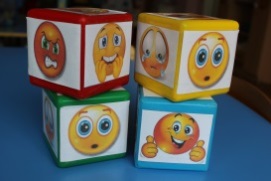 Имеют представление о различных эмоциях, умеют различать и называть эти эмоции.IV. Рефлексивно– оценочныйэтап.Интерактивная технология «Интервью»Ребята, я сейчас буду журналистом и задам Вам вопросы (использует при этом микрофон)- О чем мы сегодня говорили?- Что помогло нам собрать подружек для нашей большой матрешки? - Что вызвало у Вас интерес?- О чем вы расскажете своим родителям? - Какими новыми знаниями об игрушках удивишь своих друзей?- Об истории возникновения какой игрушки ты бы еще хотел узнать для себя?Мне очень понравилось с Вами общаться, спасибо Вам большое, давайте на прощание подарим друг другу улыбку.Матрешка - русский национальный сувенир, символ добра и благополучия. Поэтому, каждому из Вас я хочу подарить вот такие магниты-матрешки, пусть они поселятся у Вас дома и чтобы, глядя на нее, вы сказали: «И матрешка – моя любимая игрушка!»Отвечают на вопросы полным предложением.Активно участвуют в беседе.Высказывают свои предположения.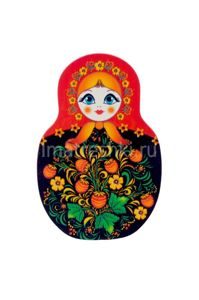 Сформированы представления о разных игрушках.Имеют представления об игрушках, об истории возникновения матрешки.